We have not been able to secure a photographer this year.  It is at this time of year that we invite a photographer to come to the nursery for a free photo-shoot for everyone, with parents coming in at certain times for a family photograph. Our usual photographer, Jane, unfortunately had to stop her job for personal reasons and last year we tried a new photographer, but the feedback from the parents at the time was they weren’t the best.  We are sadly in a position where we cannot book another photographer in time for Christmas. Would you like us to try to arrange for a photographer to come next year, say in time for Easter?  Please let us know.   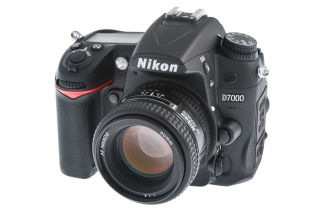 In January, we will be starting a new sports session each week. These sports sessions will run in the afternoon on a Wednesday, but before we commit the nursery to these sessions, it would be really good to know if this is something you as parents would like.  These sessions would also be open to children who do not attend nursery on this day. There would be an additional cost which is yet to be confirmed but around the £5/6  each week. Is this something you would like your child to take part in? It would be primarily for the 3 and 4 year olds, but will be opened to the 2 year olds who don’t need to rest in the afternoons.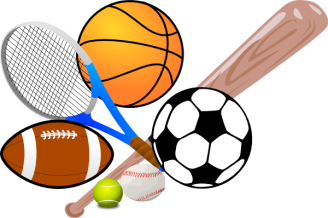 Each month, the staff put together an entry into your child’s Learning Journals, to help show you what they’ve been getting up to at nursery, any “WOW” moments and things that they have enjoyed doing that month. These Journals are designed to be a diarised book of memories that you can look back through with your child to see their nursery friends, their favourite activities and how they developed during their time with us. Please take the time to be a part of this by adding a simple comment, or an activity your child loved doing with mummy or daddy, or a photograph of a holiday or trip you may have taken together.  There is no limit to how much you add to this journal.  The more you do, the better the memories. It really is something you’ll only appreciate after your child has left us and gone to school, so it is definitely worth investing a little time now. We use them a lot to talk about what they’ve been doing at home so it would be great to have entries from parents/grandparents/carers.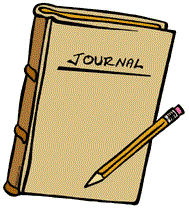 Each year we have a Christmas Lunch at the nursery for all the children attending on that day, and we like to invite the grandparents of those children leaving for school next September. So if your child is going to school in September, please let Tina know if any grandparents would like to come to our Christmas lunch. The date is Tuesday 20th December. Reminders: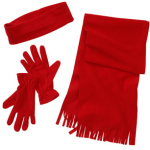 Please remember that we go outside in all weathers, therefore it’s really important to make sure your child has enough layers and spare clothes at the nursery, as well as wellies. We do go for spontaneous walks during the winter, particularly on the rarer sunny days, so please wrap your child/ren up warm.During the winter months, we also make more use of the garages for the children to play in when the weather is particularly bad.  Buggies take up quite a bit of space and if left open, this space for the children is compromised.  Can we ask you to fold up your pushchairs if you need to leave them in the garages please.  Thank you.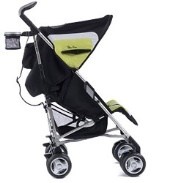 Just an early note, the nursery will be CLOSED for the week between Christmas Eve and New Year’s Eve, and will re-open on Tuesday 3rd January 2017.